   U3s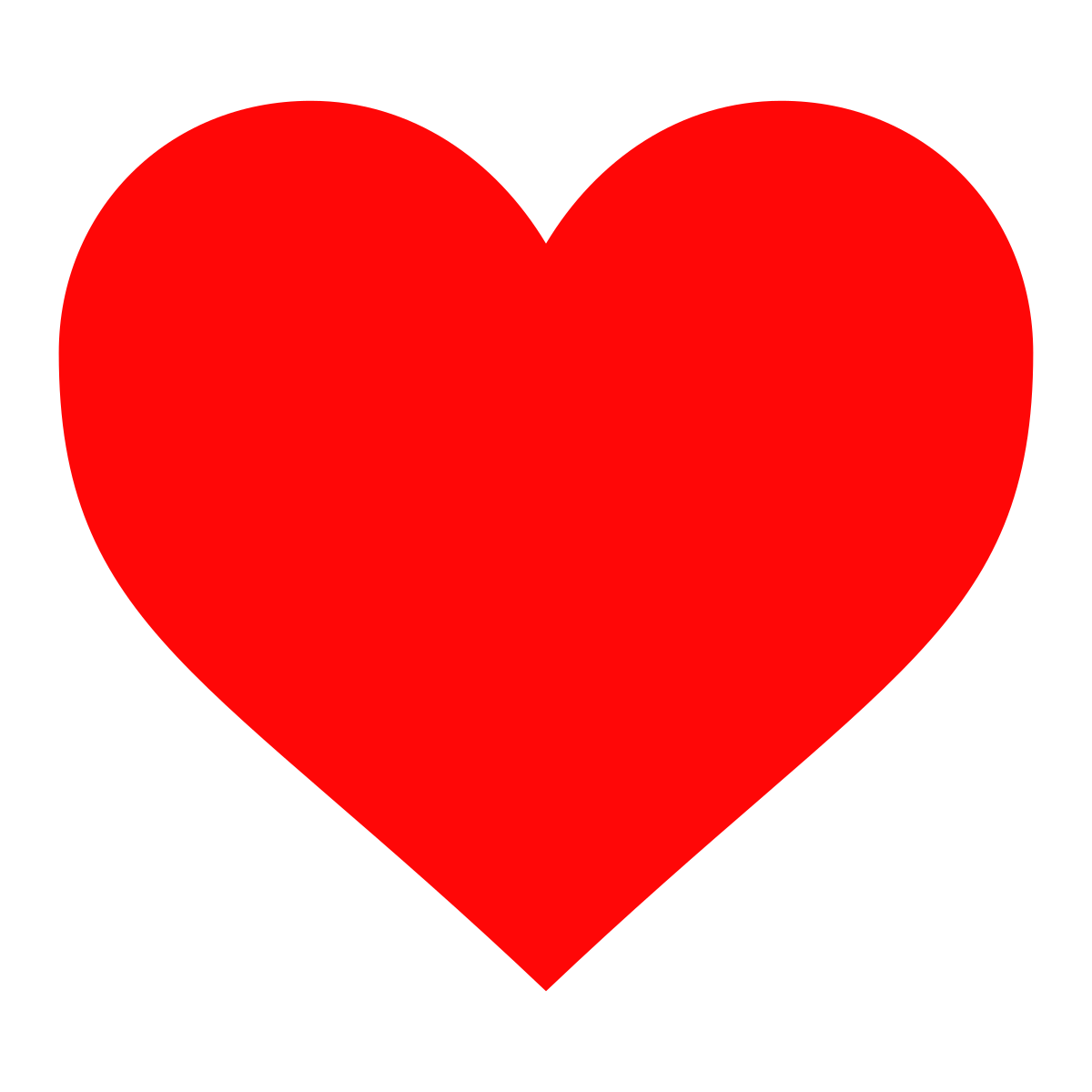 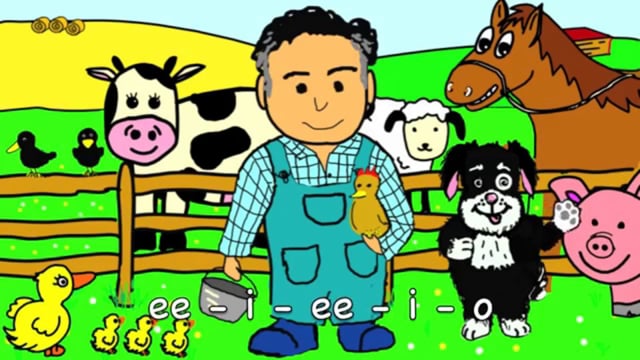 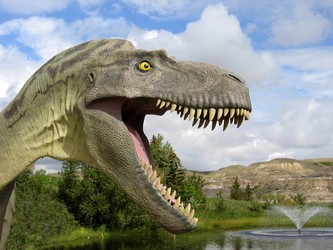 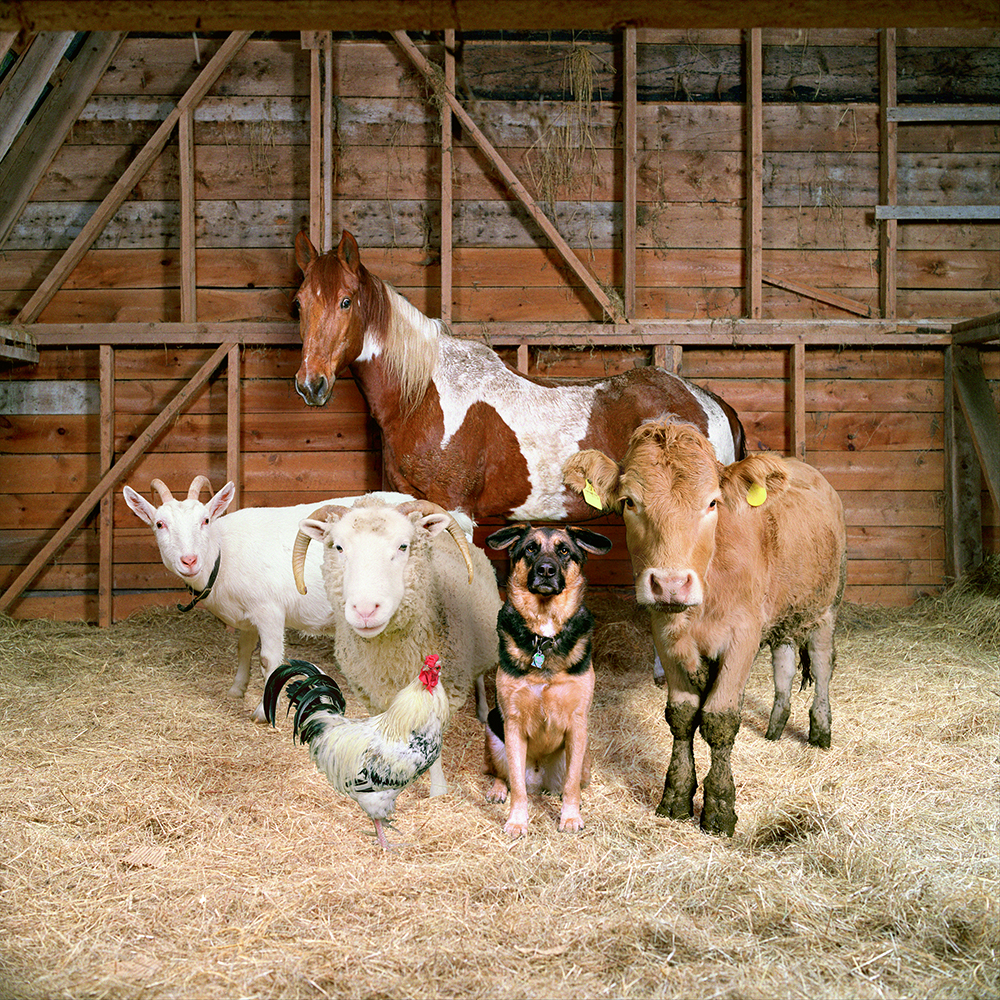 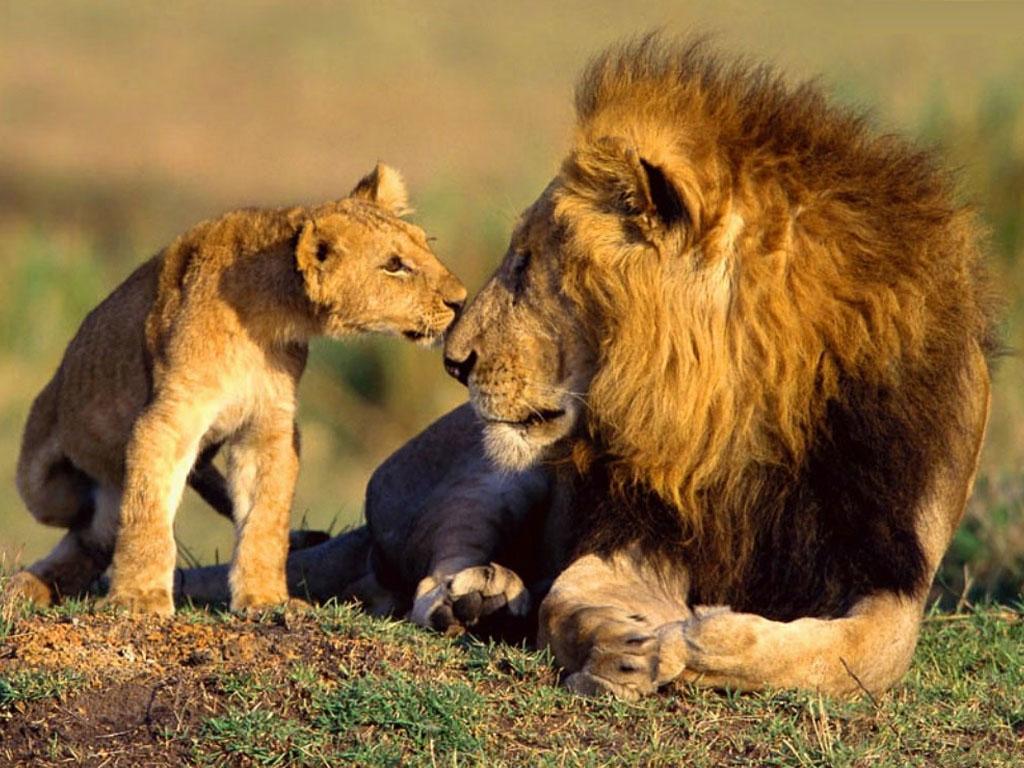 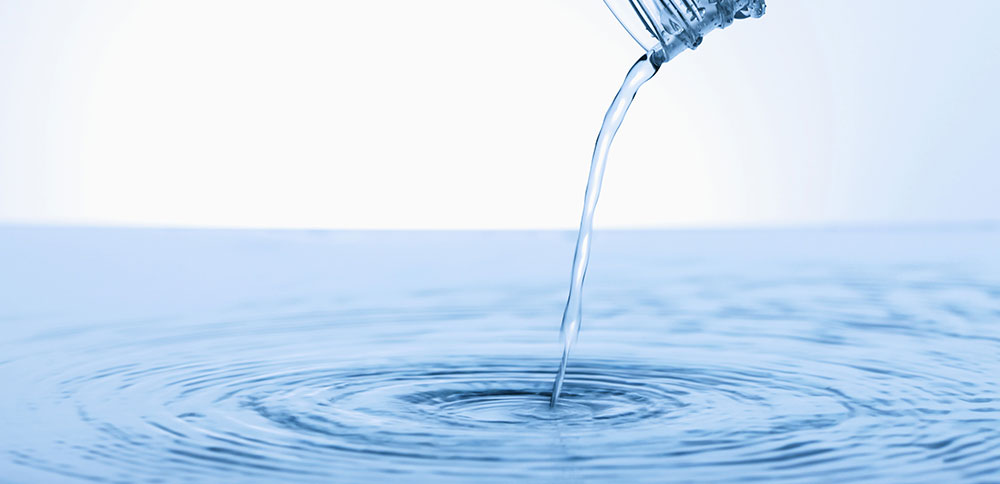 